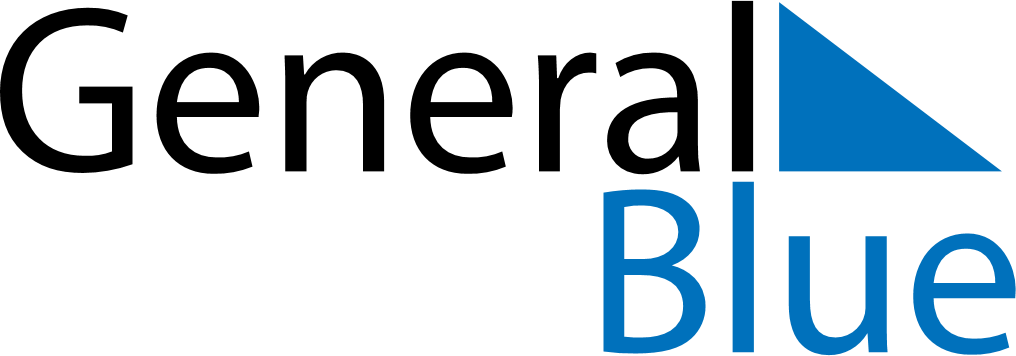 June 2024June 2024June 2024June 2024June 2024June 2024June 2024Bizerte, Bizerte Governorate, TunisiaBizerte, Bizerte Governorate, TunisiaBizerte, Bizerte Governorate, TunisiaBizerte, Bizerte Governorate, TunisiaBizerte, Bizerte Governorate, TunisiaBizerte, Bizerte Governorate, TunisiaBizerte, Bizerte Governorate, TunisiaSundayMondayMondayTuesdayWednesdayThursdayFridaySaturday1Sunrise: 5:01 AMSunset: 7:35 PMDaylight: 14 hours and 33 minutes.23345678Sunrise: 5:01 AMSunset: 7:35 PMDaylight: 14 hours and 34 minutes.Sunrise: 5:00 AMSunset: 7:36 PMDaylight: 14 hours and 35 minutes.Sunrise: 5:00 AMSunset: 7:36 PMDaylight: 14 hours and 35 minutes.Sunrise: 5:00 AMSunset: 7:37 PMDaylight: 14 hours and 36 minutes.Sunrise: 5:00 AMSunset: 7:37 PMDaylight: 14 hours and 37 minutes.Sunrise: 5:00 AMSunset: 7:38 PMDaylight: 14 hours and 37 minutes.Sunrise: 5:00 AMSunset: 7:38 PMDaylight: 14 hours and 38 minutes.Sunrise: 4:59 AMSunset: 7:39 PMDaylight: 14 hours and 39 minutes.910101112131415Sunrise: 4:59 AMSunset: 7:39 PMDaylight: 14 hours and 40 minutes.Sunrise: 4:59 AMSunset: 7:40 PMDaylight: 14 hours and 40 minutes.Sunrise: 4:59 AMSunset: 7:40 PMDaylight: 14 hours and 40 minutes.Sunrise: 4:59 AMSunset: 7:40 PMDaylight: 14 hours and 41 minutes.Sunrise: 4:59 AMSunset: 7:41 PMDaylight: 14 hours and 41 minutes.Sunrise: 4:59 AMSunset: 7:41 PMDaylight: 14 hours and 42 minutes.Sunrise: 4:59 AMSunset: 7:42 PMDaylight: 14 hours and 42 minutes.Sunrise: 4:59 AMSunset: 7:42 PMDaylight: 14 hours and 42 minutes.1617171819202122Sunrise: 4:59 AMSunset: 7:42 PMDaylight: 14 hours and 43 minutes.Sunrise: 4:59 AMSunset: 7:43 PMDaylight: 14 hours and 43 minutes.Sunrise: 4:59 AMSunset: 7:43 PMDaylight: 14 hours and 43 minutes.Sunrise: 4:59 AMSunset: 7:43 PMDaylight: 14 hours and 43 minutes.Sunrise: 5:00 AMSunset: 7:43 PMDaylight: 14 hours and 43 minutes.Sunrise: 5:00 AMSunset: 7:44 PMDaylight: 14 hours and 43 minutes.Sunrise: 5:00 AMSunset: 7:44 PMDaylight: 14 hours and 43 minutes.Sunrise: 5:00 AMSunset: 7:44 PMDaylight: 14 hours and 43 minutes.2324242526272829Sunrise: 5:00 AMSunset: 7:44 PMDaylight: 14 hours and 43 minutes.Sunrise: 5:01 AMSunset: 7:44 PMDaylight: 14 hours and 43 minutes.Sunrise: 5:01 AMSunset: 7:44 PMDaylight: 14 hours and 43 minutes.Sunrise: 5:01 AMSunset: 7:44 PMDaylight: 14 hours and 43 minutes.Sunrise: 5:01 AMSunset: 7:44 PMDaylight: 14 hours and 43 minutes.Sunrise: 5:02 AMSunset: 7:45 PMDaylight: 14 hours and 42 minutes.Sunrise: 5:02 AMSunset: 7:45 PMDaylight: 14 hours and 42 minutes.Sunrise: 5:02 AMSunset: 7:45 PMDaylight: 14 hours and 42 minutes.30Sunrise: 5:03 AMSunset: 7:45 PMDaylight: 14 hours and 41 minutes.